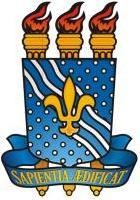 UNIVERSIDADE FEDERAL DA PARAÍBA CENTRO DE CIÊNCIAS HUMANAS, SOCIAIS E AGRÁRIAS. COORDENAÇÃO ACADÊMICA E DE AVALIAÇÃO INSTITUCIONALEDITAL 11/2022PROGRAMA ALUNO COLABORADORANEXO II – Formulário para Interposição de Recurso contra o Resultado ParcialEu, _____________________________________________________________, venho apresentar recurso contra o Resultado Parcial do Edital 11/2022, com o seguinte motivo:______________________________________________________________________________________________________________________________________________________________________________________________________________________________________________________________________________________________________________________________________________________________Bananeiras, ____de agosto de 2022.Parecer da Comissão:(   ) Deferido	(   ) IndeferidoJustificativa: ________________________________________________________________________________________________________________________________________________________________________________________________________________Bananeiras, ______ de _______________ de 2022._____________________________________________________________________________________________________________________________________________Comissão de AvaliaçãoNome completo:Curso: Matrícula:Turno de aulas:E-mail CelularEndereço: Inscrição realizada:(    ) Residência Estudantil Masculina/CAESTInscrição realizada:(    ) Residência Estudantil Feminina/CAESTInscrição realizada:(    ) Piscina/CAESTInscrição realizada:(    ) Coordenação PedagógicaInscrição realizada:(    ) Arte e Cultura/Diretoria do CAVNInscrição realizada:(    ) Banda Marcial/ Diretoria do CAVN